Дата___________                         Занятие №5 ЧАСТНАЯ БАКТЕРИОЛОГИЯТема№2 Гнойно-воспалительные анаэробные инфекцииЦель: Овладеть основными методами лабораторной диагностики раневой анаэробной инфекции неклостридиальной и клостридиальной этиологии.. Научиться практически решать вопросы специфической профилактики и терапии анаэробных инфекций..Вопросы для подготовки к занятию.Возбудители раневой клостридиальной анаэробной инфекции: таксономия, свойства, резистентность. Факторы патогенности возбудителей газовой гангрены. Этиологическая роль в патологии человека.Лабораторная диагностика газовой гангрены. Профилактика и лечение.Возбудители столбняка: свойства, резистентность.Факторы патогенности и механизм действия столбнячного экзотоксина. Патогенез столбняка.Лабораторная диагностика столбняка. Профилактика и лечение.Возбудитель псевдомембранозного энтероколита: таксономия, свойства, резистентность, патогенез, клиническая картина и диагностика.Биопрепараты: противогангренозная сыворотка, противостолбнячная сыворотка, вакцина АКДС, АДС, столбнячный анатоксин. 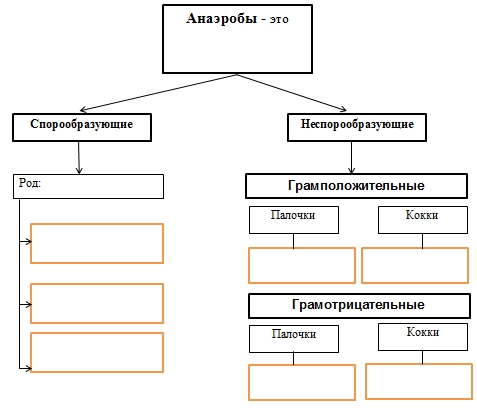 Газовая гангрена     Газовая гангрена - это тяжелая раневая инфекция полимикробной этиологии, для которой характерны выраженная интоксикация, прогрессирующий некроз тканей, сопровождающийся отеком и газообразованиемТаксономическое положение, морфологические и тинкториальные свойства.Отдел___________________________                                    Семейство______________________                                                Ок-ка по Граму____Род_____________________________                                              Форма  ___________Виды____________________________                                             Капсула __________                                                                                                               Жгутики_________                                                                                                      2. ИСТОРИЧЕСКАЯ СПРАВКА                                                                                              Спора __________1861г. Выделена и описана культура C.septicum (Пастер)                                              1892г. Выделена и описана культура C.perfringens (Уэлч и Наттел)                                              1894г. Выделена и описана культура C.novyi (Нови)                                              3. Антигенная структура 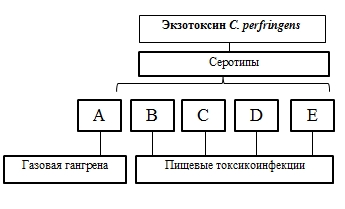 4. Биохимические и  культуральные свойства 5. Резистентность 6. Факторы патогенности  7. Эпидемиология  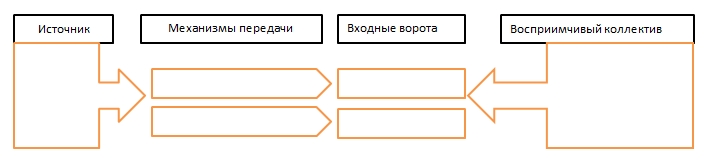 8. Патогенез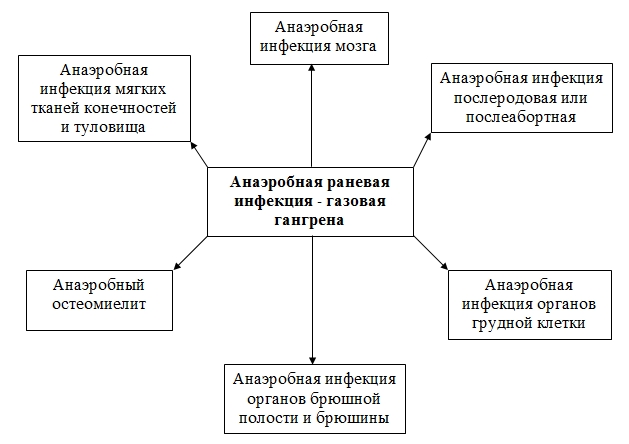 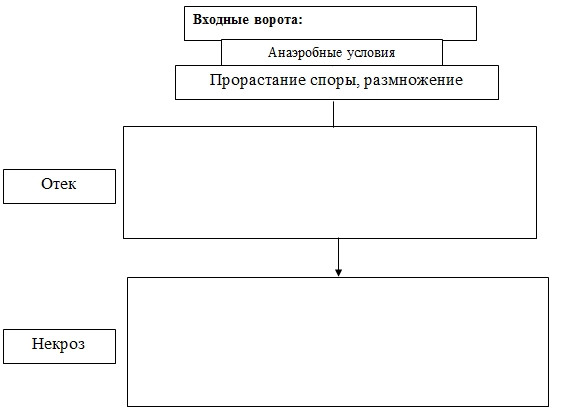      9. Иммунитет после перенесенной  инфекции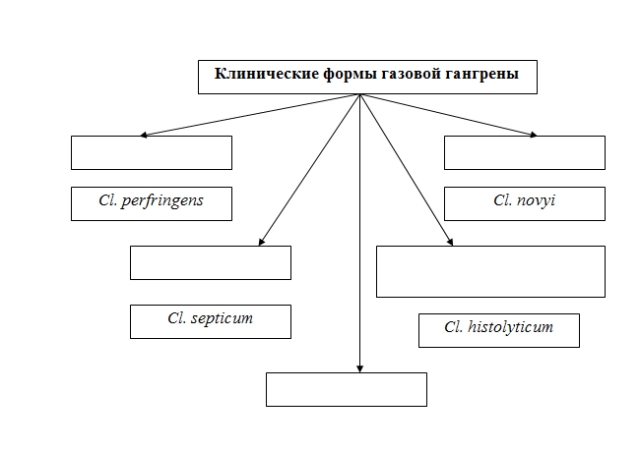 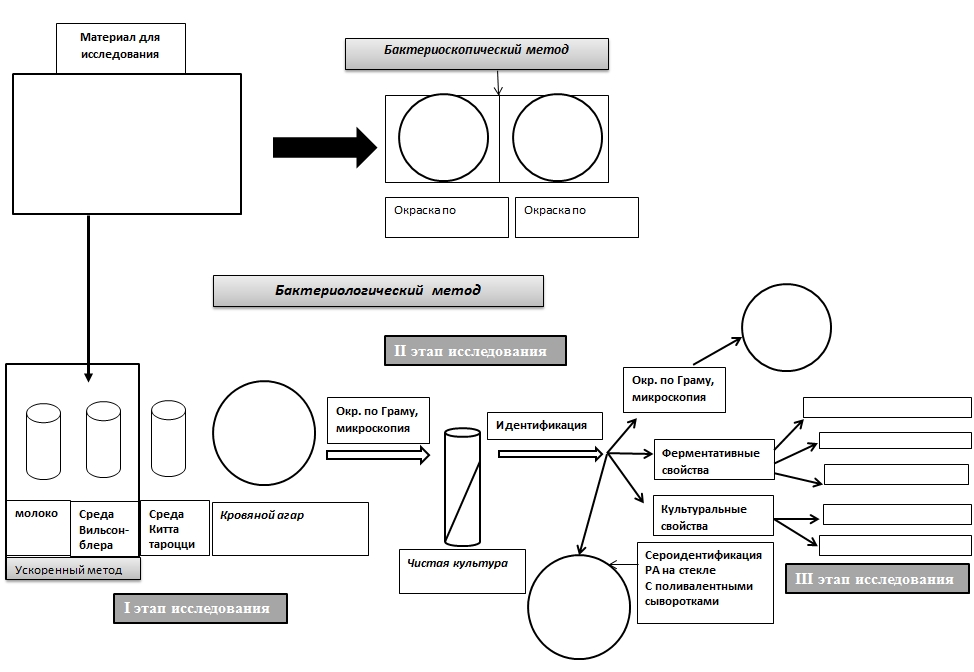 Биологический метод диагностики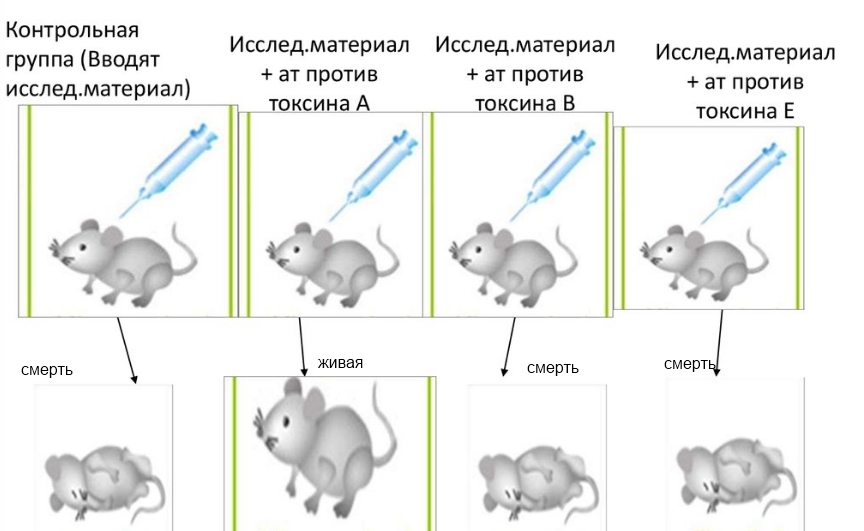 11. Лечение и профилактикаАнтибиотикотерапия с учетом чувствительности 2) Биопрепараты для лечения и профилактики газовой гангреныСтолбняк     Столбняк – остро протекающая неконтагиозная раневая инфекция с поражением нервной системы, 40напряжением скелетной мускулатуры и генерализованными судорогами.Таксономическое положение, морфологические и тинкториальные свойства.Отдел___________________________                                 Семейство_______________________                                                         Ок-ка по Граму____Род_____________________________                                                         Форма  ___________Виды____________________________                                                        Капсула __________                                                                                                       Жгутики__________                                                                                                                         Спора_____________2. ИСТОРИЧЕСКАЯ СПРАВКА460 г.д.н.э описана клиническая картина (Гиппократ)                                              1883г. Выделен возбудитель из раны(Монастырский)1890г. Обнаружен столбнячный токсин(Фабер)3. Антигенная структура 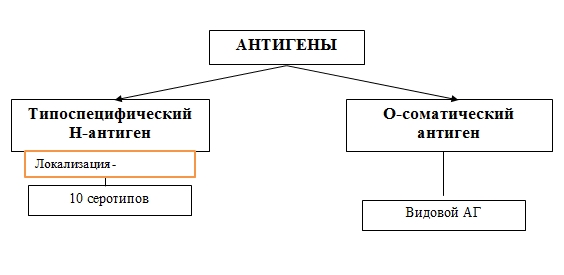 4. Биохимические и  культуральные свойства 5. Резистентность 6. Факторы патогенности 7. Эпидемиология  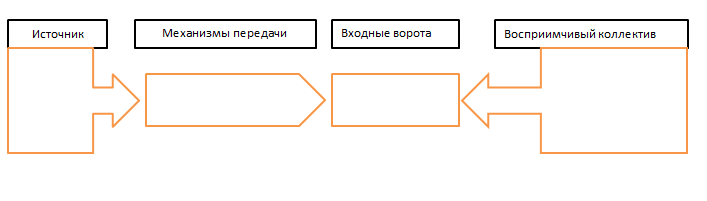 8. Патогенез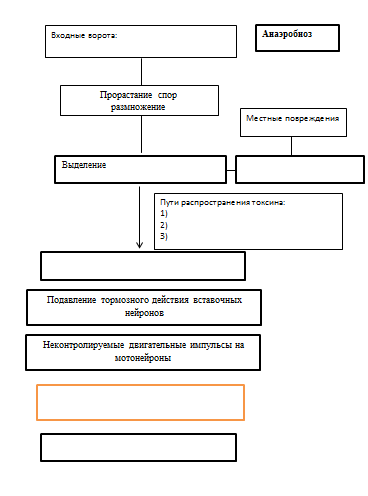 9.Иммунитет после перенесенной  инфекции11.Лечение и профилактика1)Антибиотикотерапия с учетом чувствительности 2) Биопрепараты для лечения и  профилактики столбнякаБотулизм     Ботулизм – тяжелая пищевая интоксикация, развивающаяся после употребления продуктов, содержащих ботулинический токсин. Заболевание характеризуется развитием парезов и параличей поперечнополосатой и гладкой мускулатуры в результате блокады токсином выделения ацетилхолина в нервно-мышечных синапсах.Таксономическое положение, морфологические и тинкториальные свойства.Отдел___________________________   Семейство______________________                                                            Ок-ка по Граму____Род_____________________________                                                          Форма  ___________Вид____________________________                                                           Капсула __________                                                                                                                          Жгутики_________                                                                                                      2. ИСТОРИЧЕСКАЯ СПРАВКА                                                                                                       Спора __________1869 Обнаружен возбудитель ботулизма (Эргменгем)                                             Антигенная структура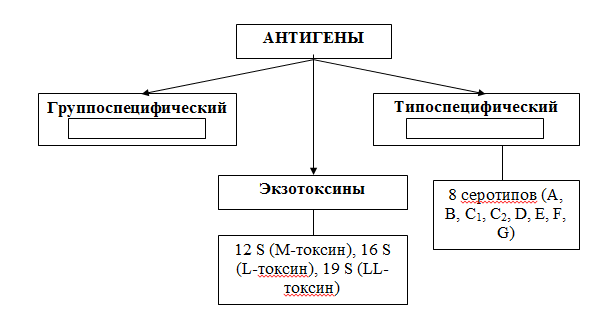 4. Биохимические и  культуральные свойства 5. Резистентность 6.Факторы патогенности7. Эпидемиологи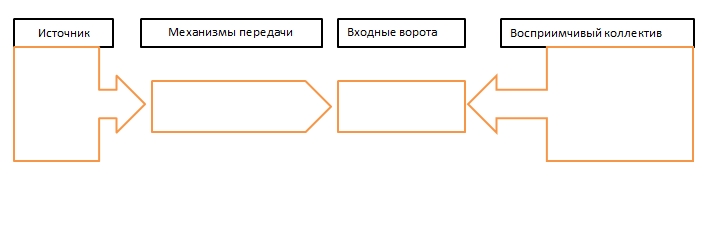 8. Патогенез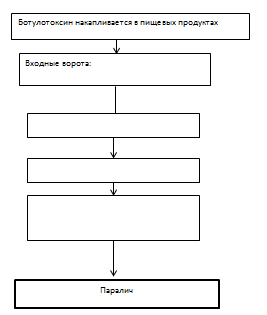 9. Иммунитет после перенесенной  инфекции10. Диагностика ботулизма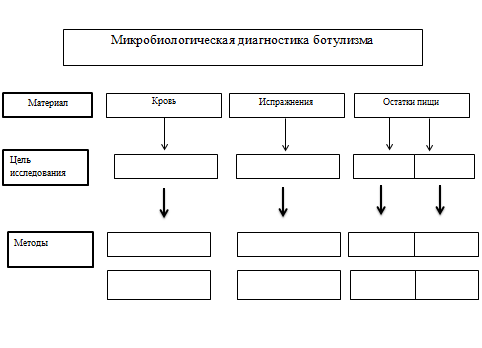 11. Лечение и профилактика1) Антибиотикотерапия 2) Биопрепараты для лечения, профилактики и диагностики менингококковой инфекцииВидподвижностьРасположение спорыХарактер роста на кровяном агареРост в молокеРост в молокеРост в молокеОптимум t°,PHФерментацияФерментацияФерментацияФерментацияФерментацияВыделениеВыделениеВыделениеВидподвижностьРасположение спорыХарактер роста на кровяном агареРост в молокеРост в молокеРост в молокеОптимум t°,PHлактозамальтозаглюкозасахарозаманнитиндолсероводородаммиакС.perfringensC.novyiC.septicumC.histoliticumФорма существованияО2t=70-80C°КипячениеУФДезинфектантыСпораВегетативная клеткаФакторЭффект                                               Факторы адгезии                                               Факторы адгезии                                               Факторы инвазии                                               Факторы инвазии                                        Факторы агрессии                                        Факторы агрессииТоксические субстанцииТоксические субстанцииНазвание биопрепаратаСостав и получениеНазначениеПротивогангренозная поливалентная лошадиная сывороткаВидподвижностьРасположение спорыХарактер роста на кровяном агареРост в молокеОптимум t°,PHФерментацияФерментацияФерментацияФерментацияФерментацияВыделениеВыделениеВыделениеВидподвижностьРасположение спорыХарактер роста на кровяном агареРост в молокеОптимум t°,PHлактозамальтозаглюкозасахарозаманнитиндолсероводородаммиакС.tetaniФорма существованияО2t=70-80C°КипячениеУФДезинфектантыСпораВегетативная клеткаФакторэффектТоксические субстанцииТоксические субстанцииТетанолизинТетаноспазминМеханизм действия, рисунокНазвание биопрепаратаСостав и получениеНазначениеАС-анатоксинАКДСПротивостолбнячная лошадиная антитоксическая сывороткаВидподвижностьРасположение спорыХарактер роста на кровяном агареРост в молокеОптимум t°,PHФерментацияФерментацияФерментацияФерментацияФерментацияВыделениеВыделениеВыделениеВидподвижностьРасположение спорыХарактер роста на кровяном агареРост в молокеОптимум t°,PHлактозамальтозаглюкозасахарозаманнитиндолсероводородаммиакС.botulinumФорма существованияАвтоклавированиеКипячениеНизкая tУФФормалинNaCl 11%СпораВегетативная клеткаБотулотоксинТоксинХимическая природаМеханизм действияРисунок БотулотоксинНазвание биопрепаратаСостав и получениеНазначениеПоливалентная антитоксическая противоботулиническая сывороткаТетраанатоксин